УПРАВЛЕНИЕ ОБРАЗОВАНИЯ АДМИНИСТРАЦИИ АЛЕКСЕЕВСКОГО ГОРОДСКОГО ОКРУГАПРИКАЗ«11»  сентября  2023 года				                                                              № 799_О положении государственной экзаменационной комиссии Алексеевского городского округа по проведению государственной итоговой аттестации по образовательным программам среднего общего образования в 2023 годуВо исполнение приказа министерства образования Белгородской области от 01 сентября 2023 года № 2743 «Об утверждении положения о государственной экзаменационной комиссии Белгородской области по проведению государственной итоговой аттестации по образовательным программам среднего общего образования в 2023 году», утвержденным приказом Министерства просвещения Российской Федерации и Федеральной службы по надзору в сфере образования и науки от 4 апреля 2023 года № 233/552, приказываю:Принять к исполнению приказ министерства образования Белгородской области от 01 сентября 2023 года № 2743 «Об утверждении положения о государственной экзаменационной комиссии Белгородской области по проведению государственной итоговой аттестации по образовательным программам среднего общего образования в 2023 году» (прилагается).Главному специалисту отдела общего образования управления образования Куманиной Н.Ю. довести до сведения руководителей общеобразовательных организаций Алексеевского городского округа положение о государственной экзаменационной комиссии Белгородской области по проведению государственной итоговой аттестации по образовательным программам среднего общего образования в 2023 году (далее – Положение о ГЭК).Директору МБУ «ЦОКО» Рощупкиной А.В. разместить положение государственной экзаменационной комиссии Алексеевского городского округа по проведению государственной итоговой аттестации по образовательным программам среднего общего образования в 2023 году в течение одного рабочего дня со дня получения настоящего приказа.Руководителям общеобразовательных организаций Алексеевского городского округа:Довести указанный в п.1 приказа министерства образования Белгородской области Положение о ГЭК до сведения всех участников ГИА, а также их родителей (законных представителей).Разместить настоящий Порядок на официальных сайтах общеобразовательных учреждений в течение одного рабочего дня со дня получения настоящего приказа.Организовать работу телефона «горячей линии» по вопросам организации и проведения государственной итоговой аттестации по образовательным программам среднего общего образования в 2023 году.5. Контроль за исполнением настоящего приказа оставляю за собой.Положение о государственной экзаменационной комиссии Алексеевского городского округа по проведению государственной итоговой аттестации по образовательным программам среднего общего образования в 2023 годуПеречень условных обозначений и сокращений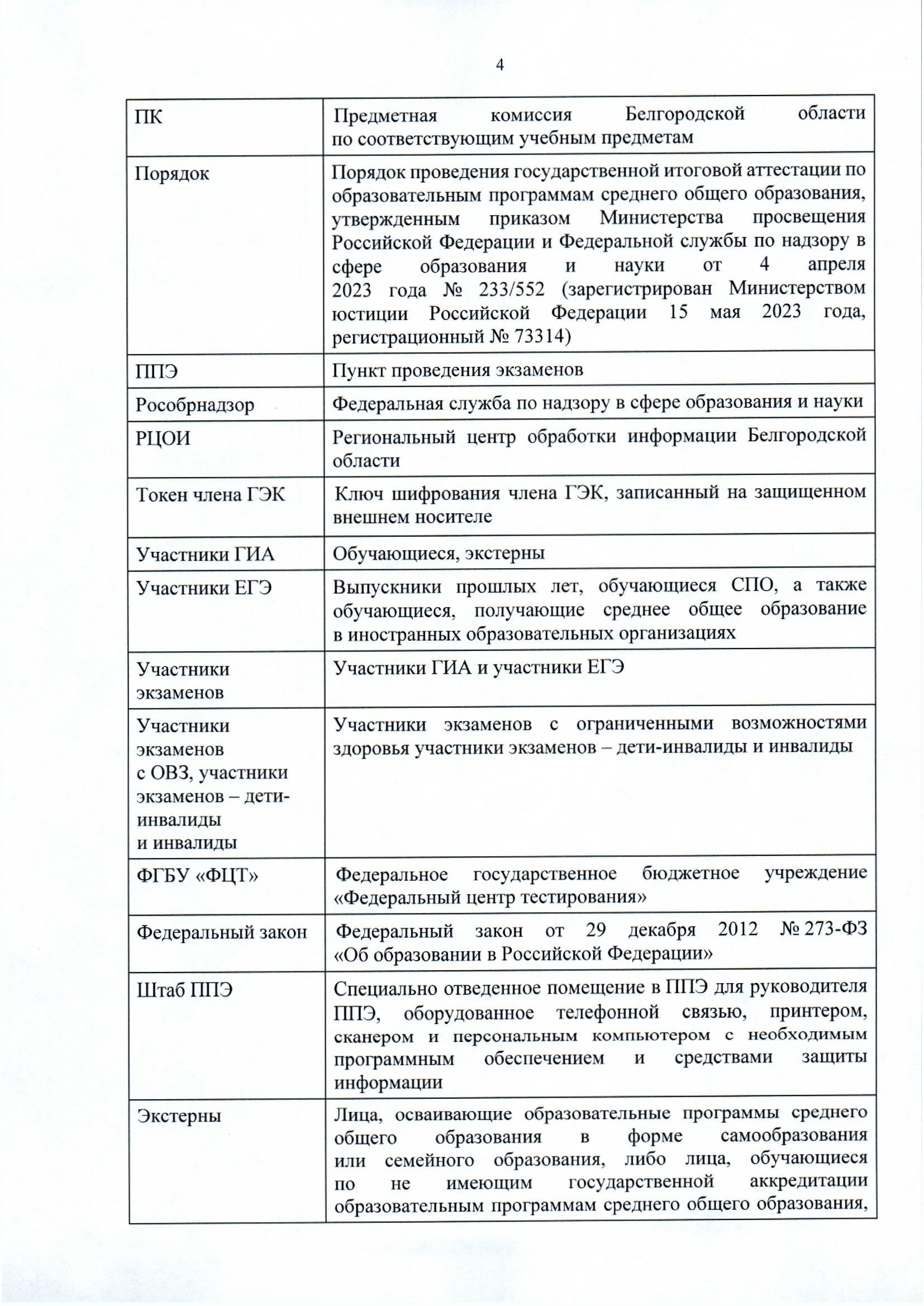 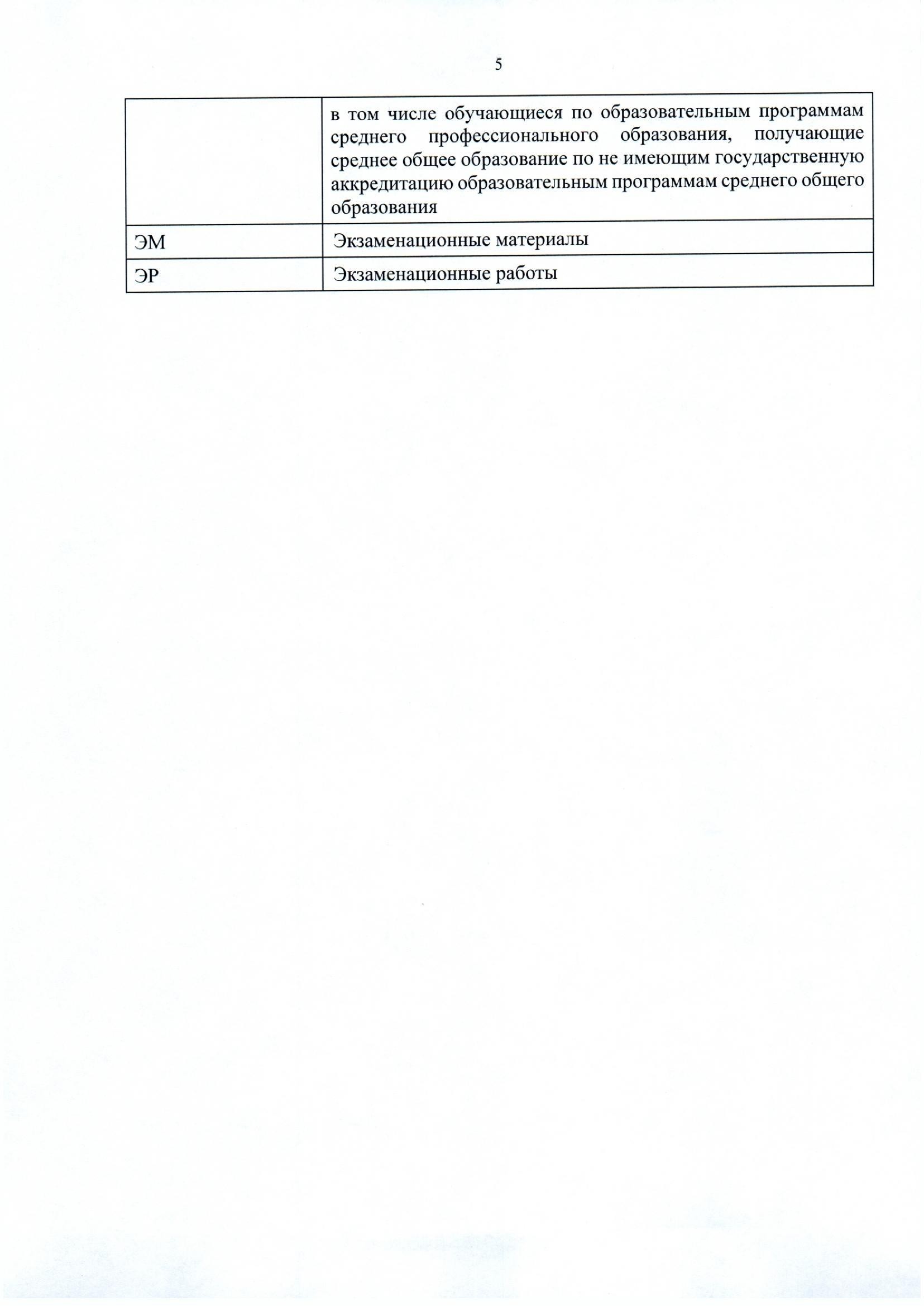 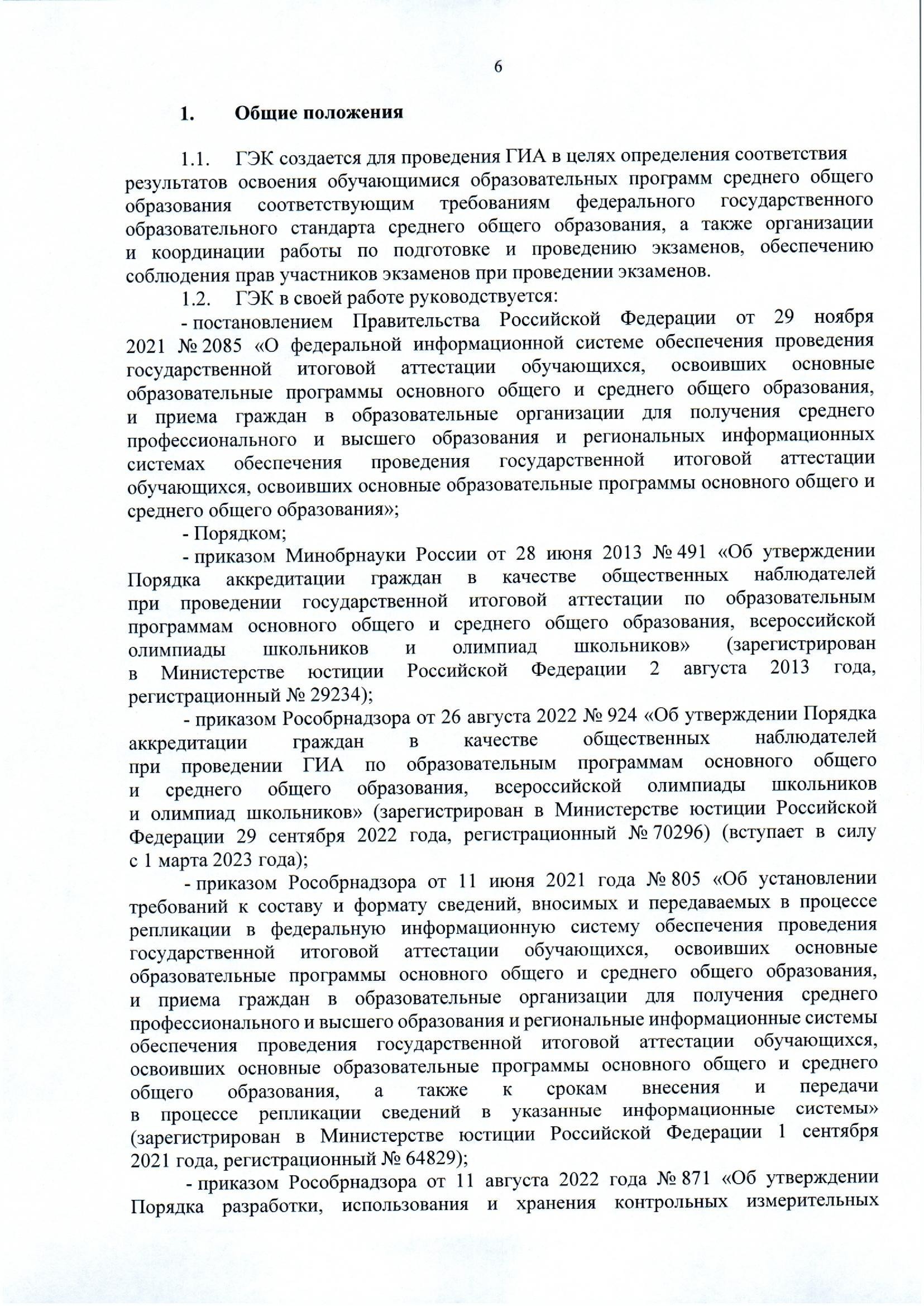 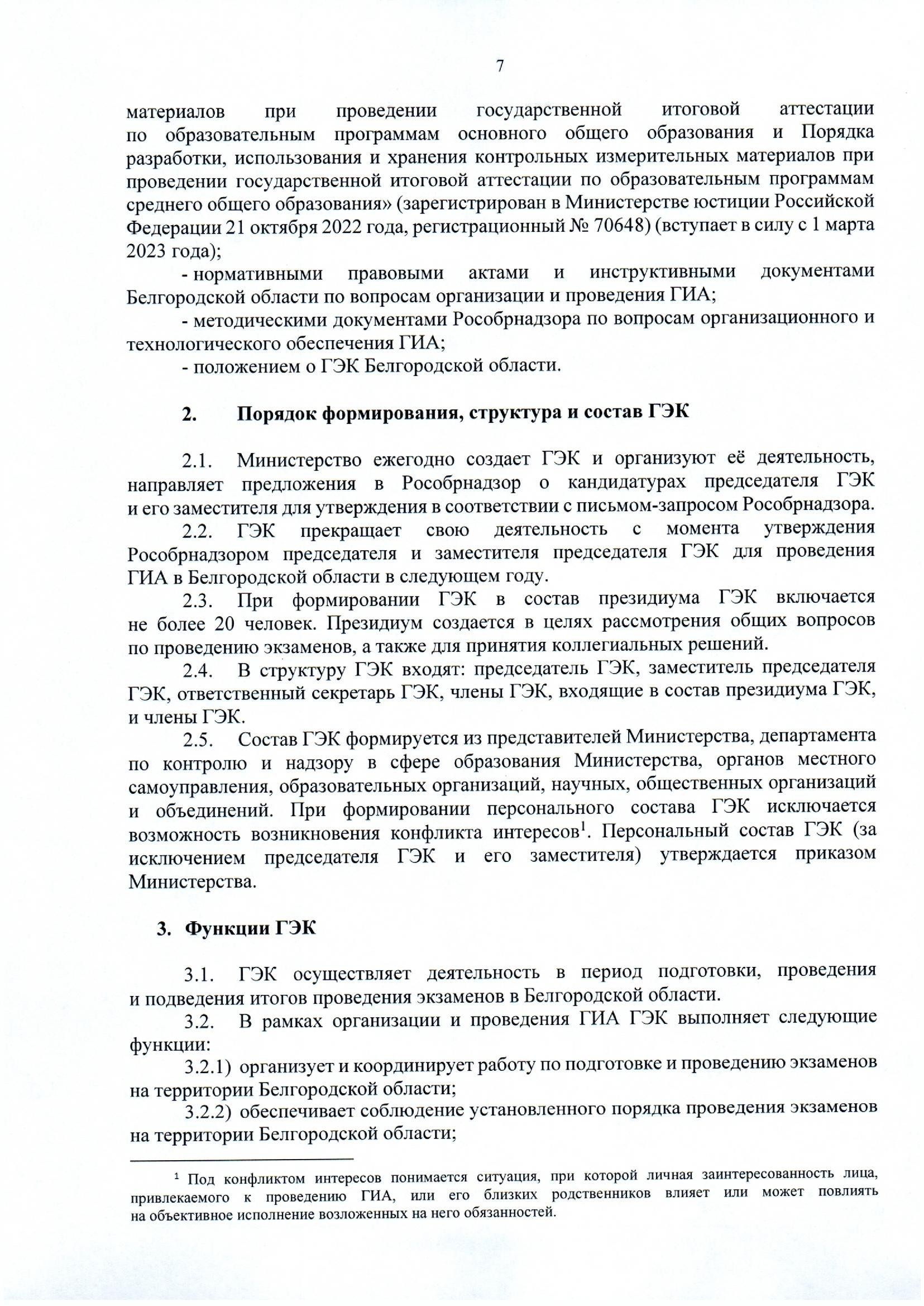 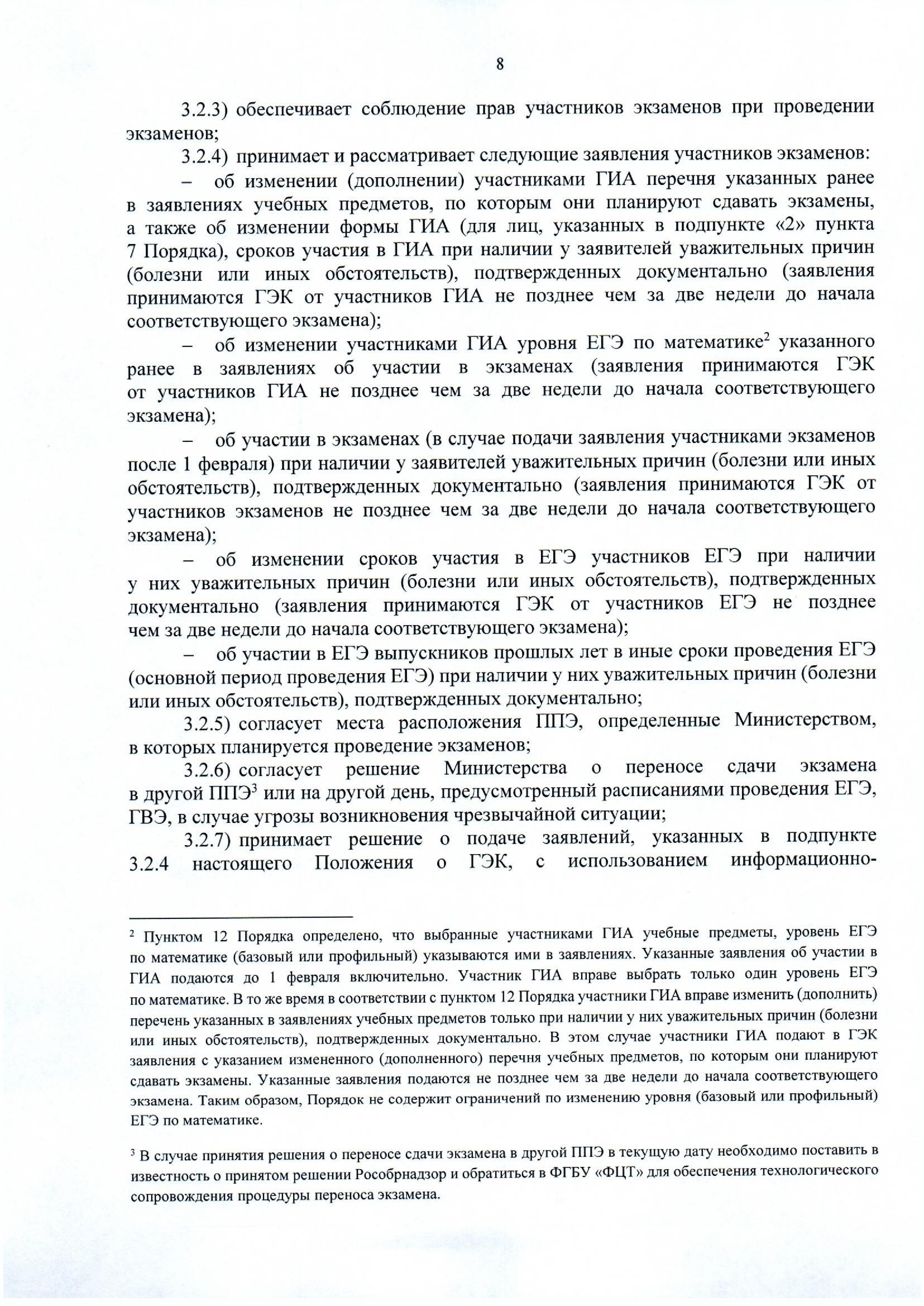 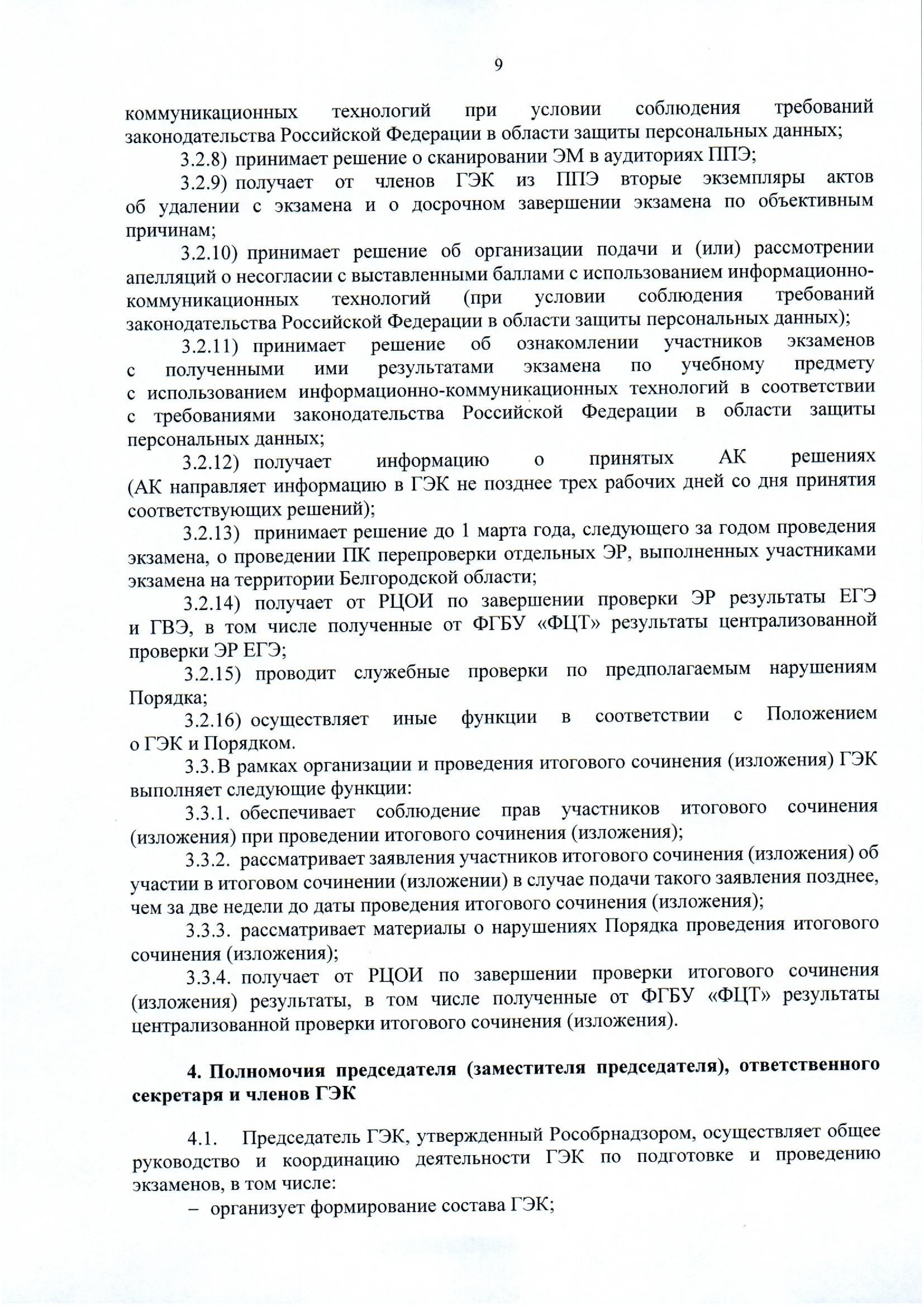 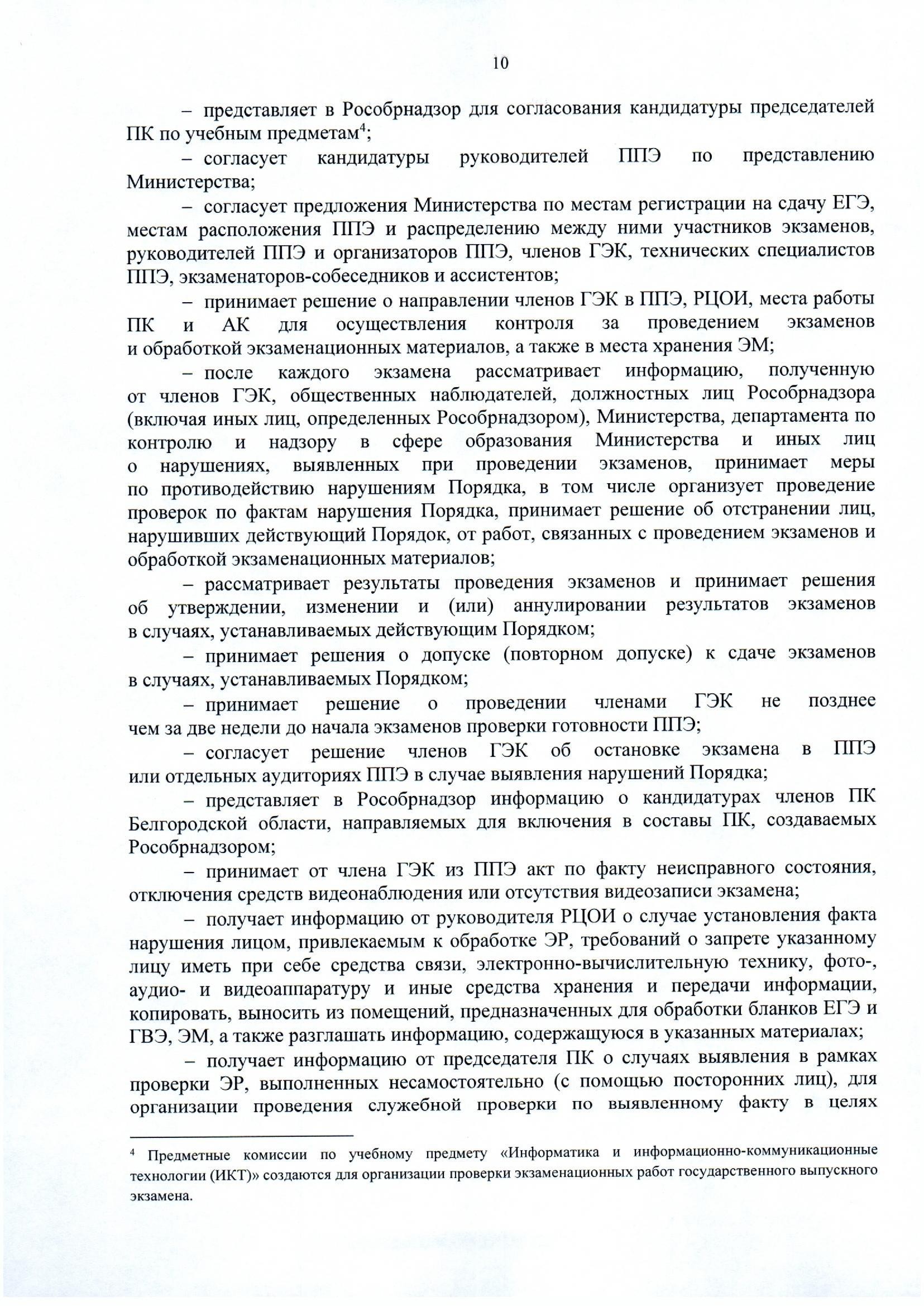 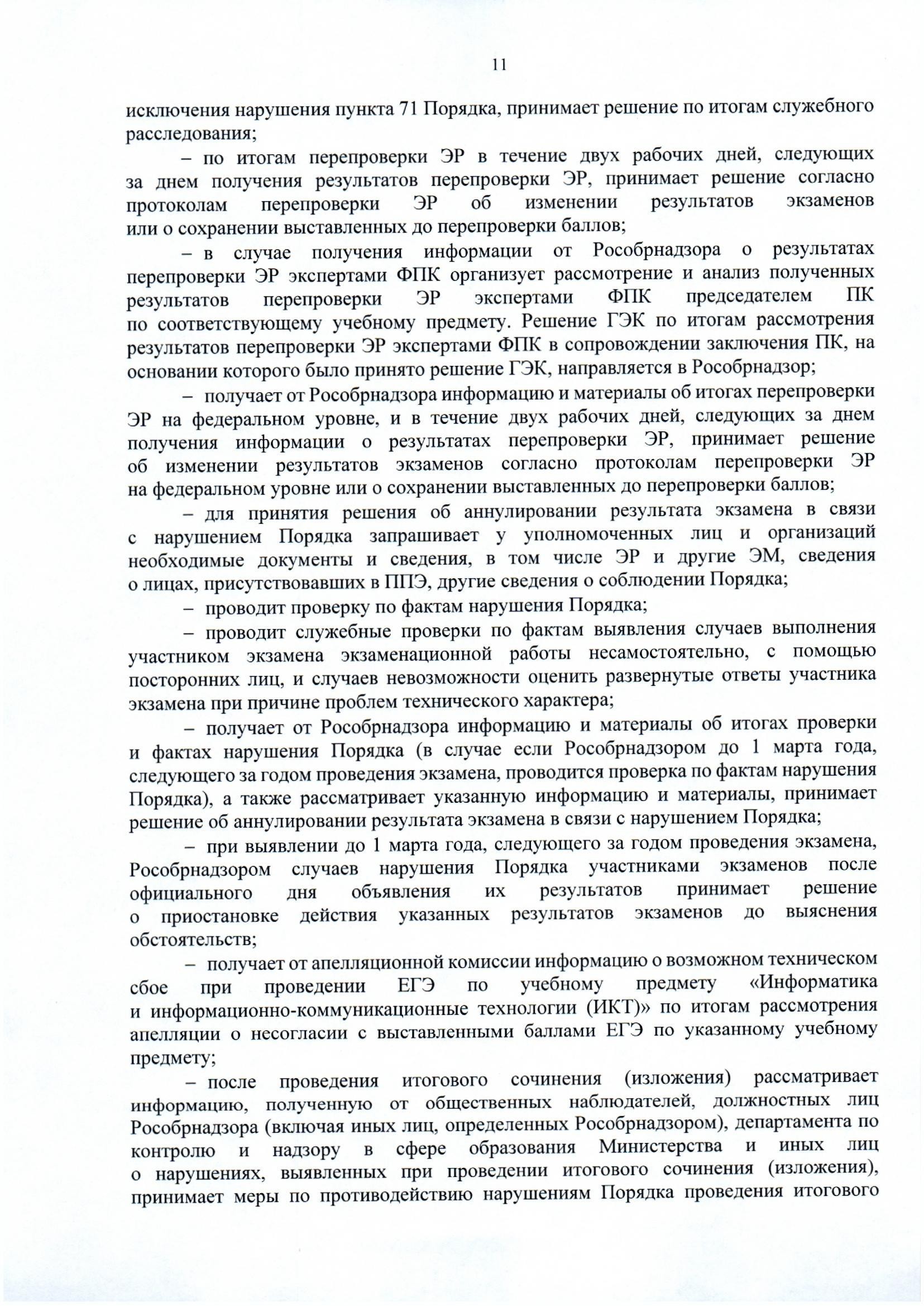 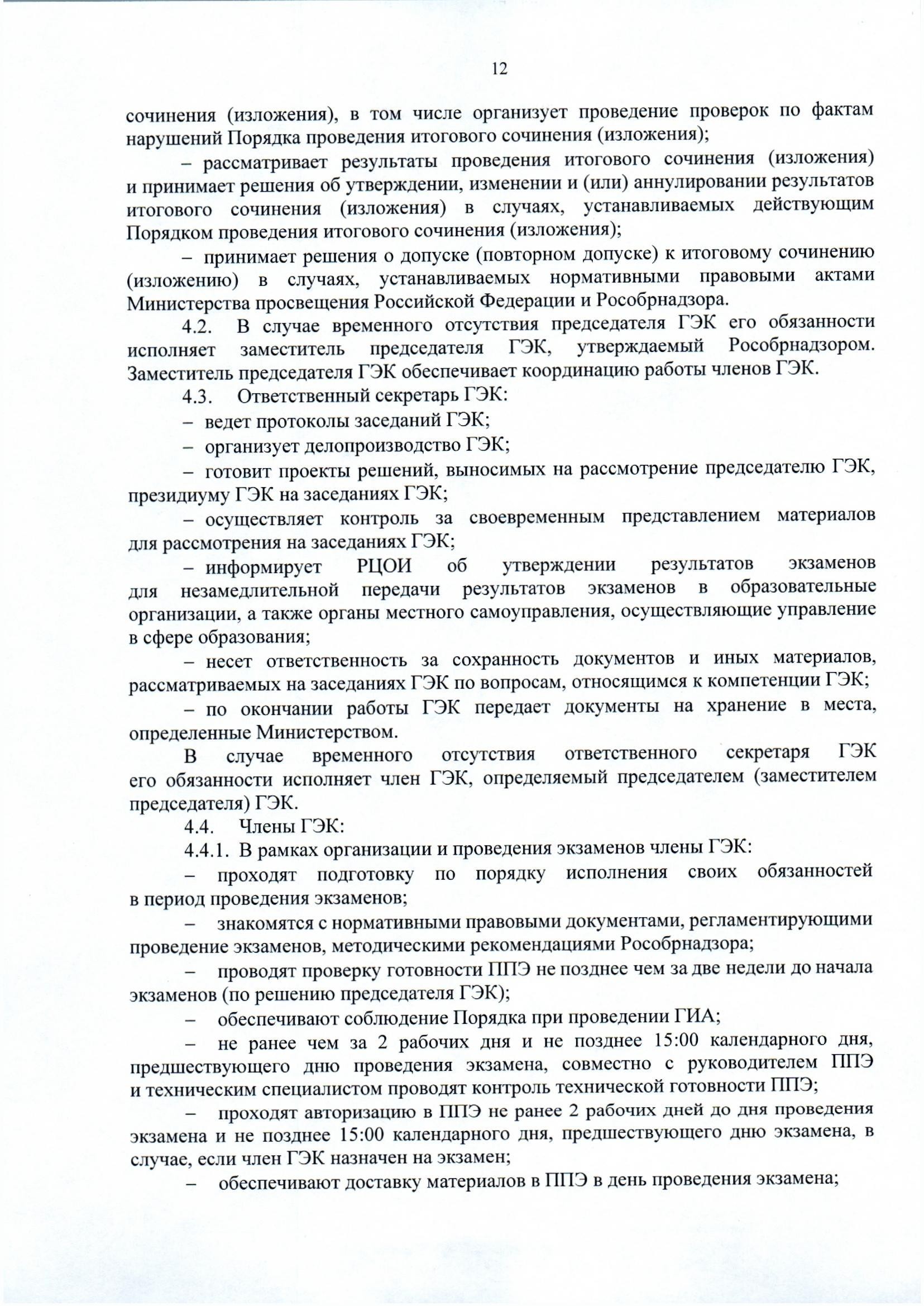 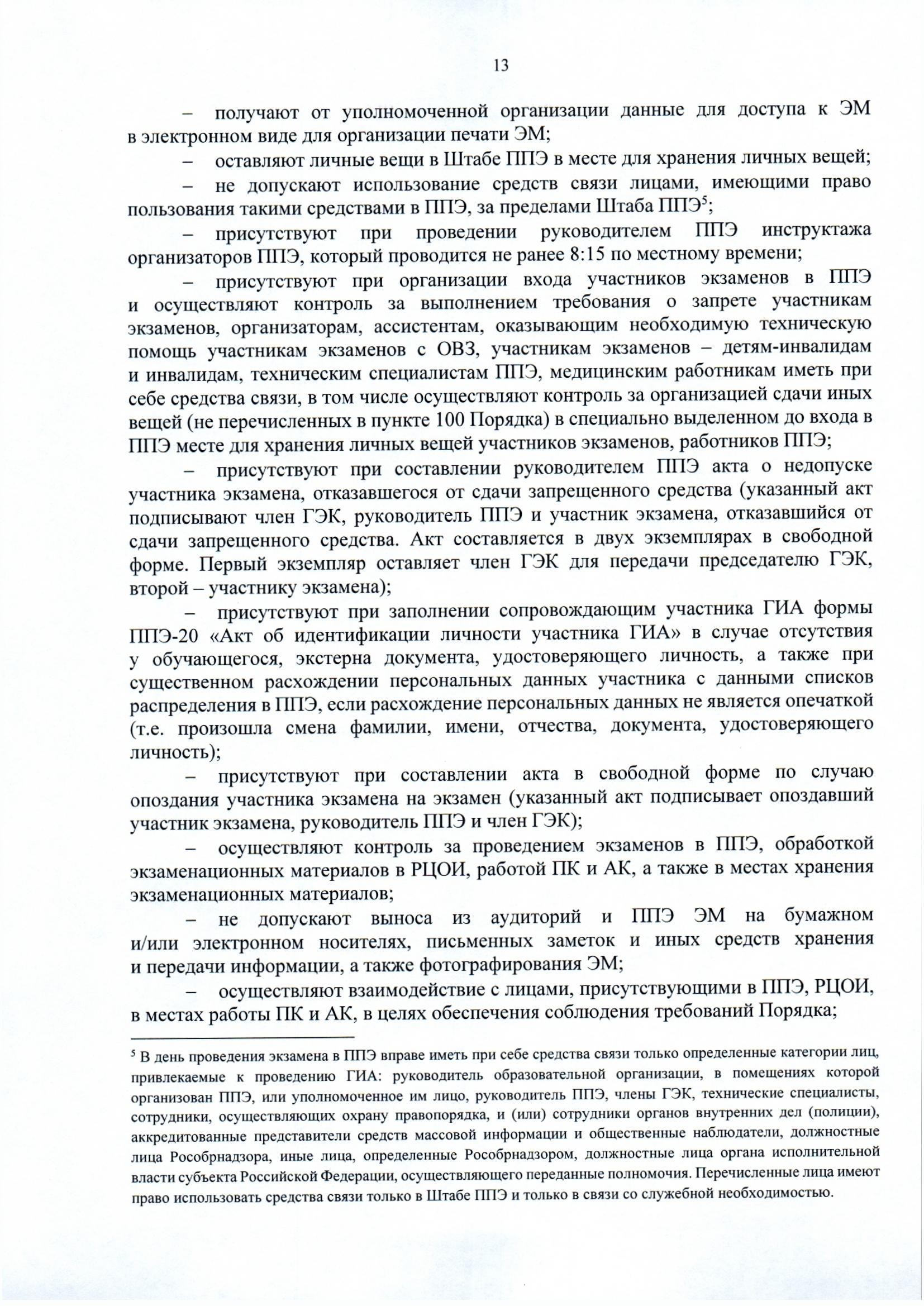 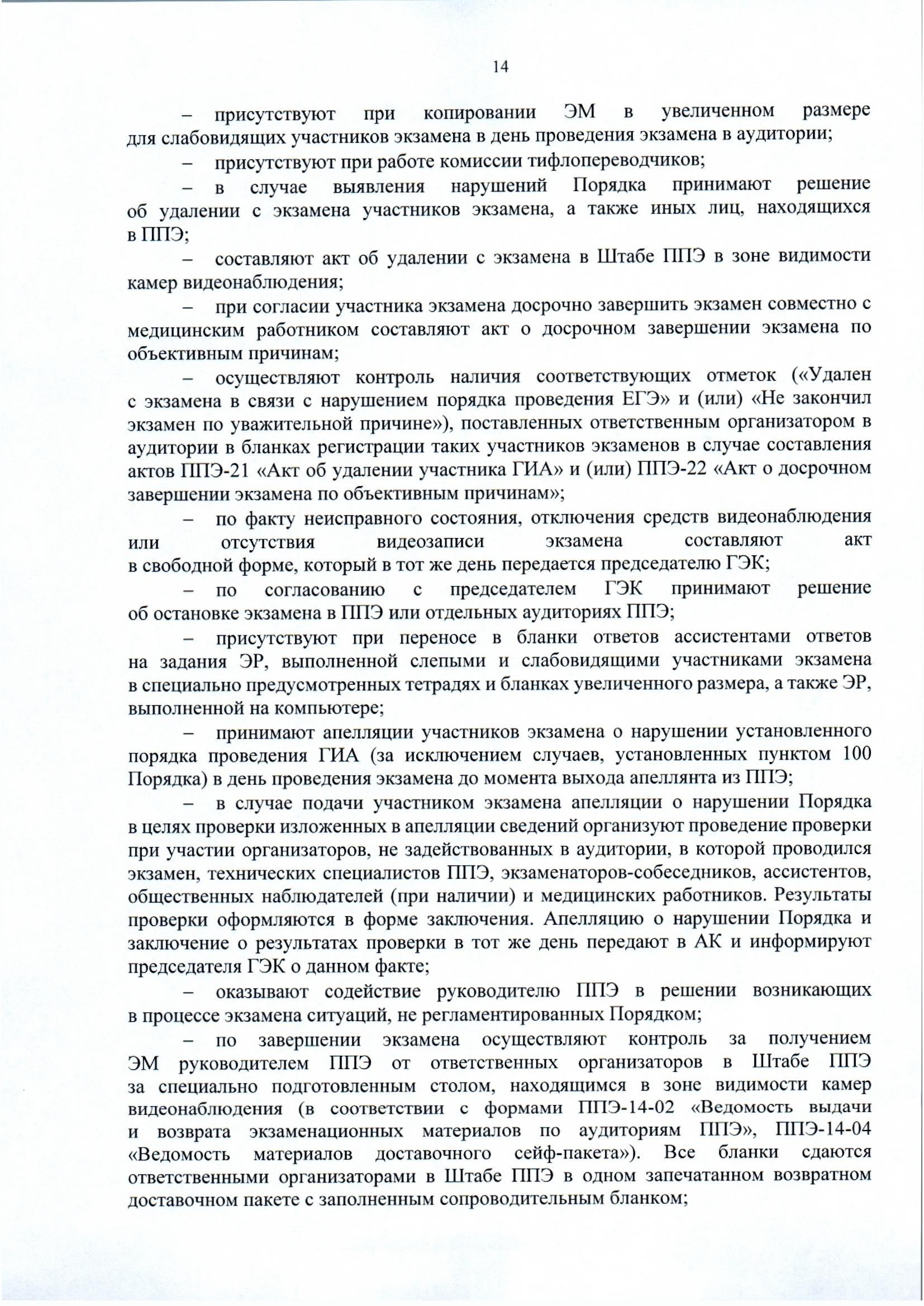 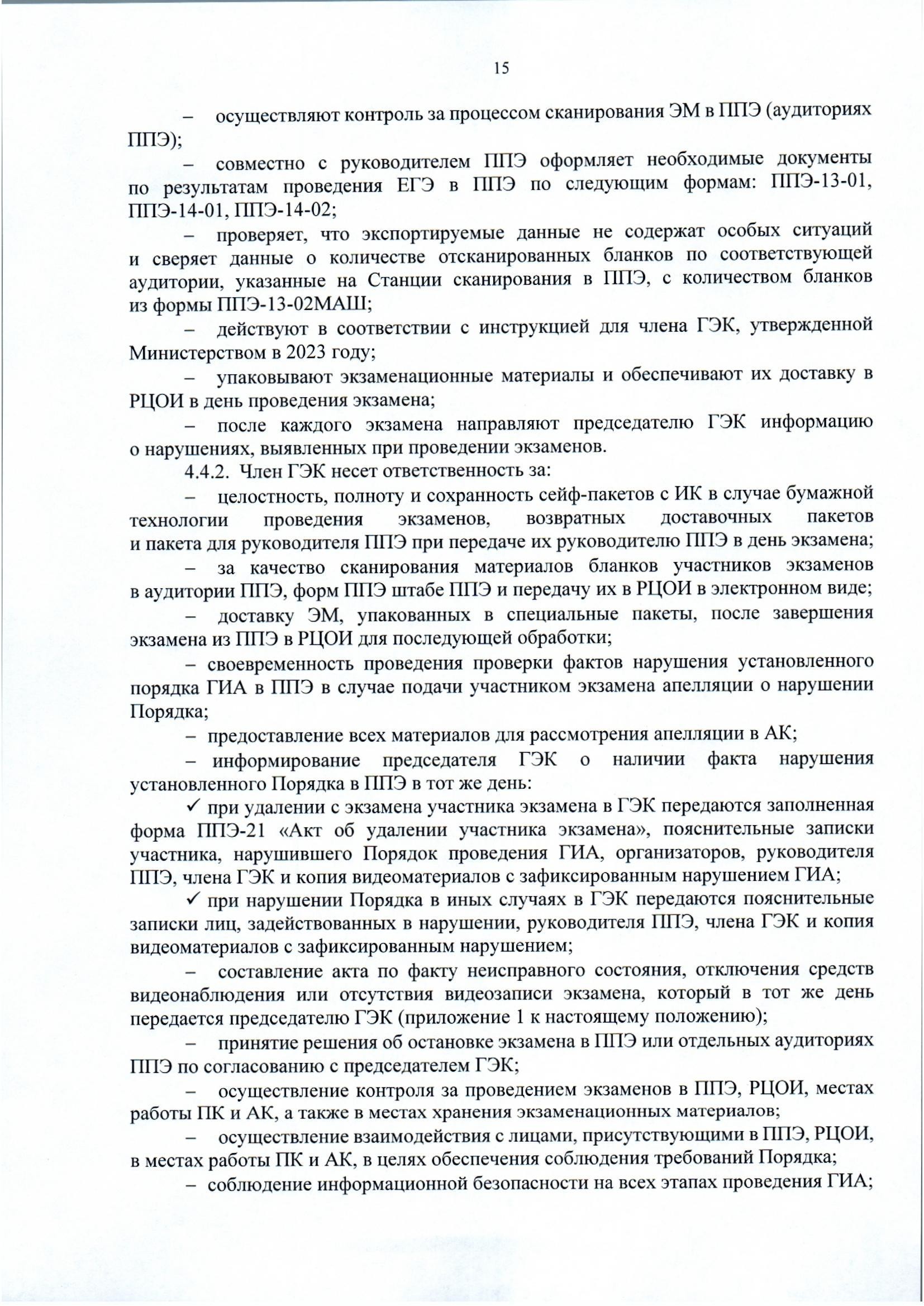 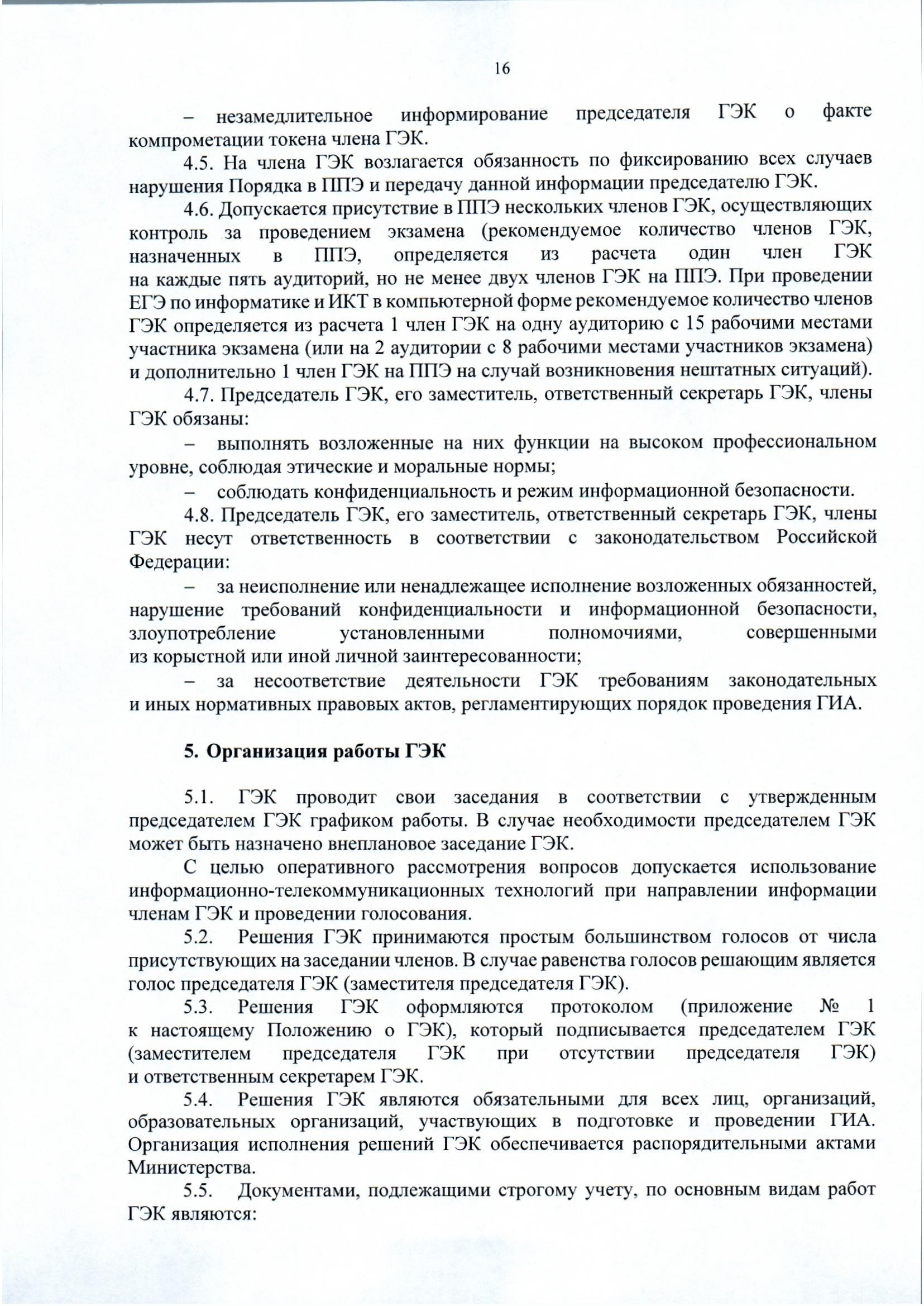 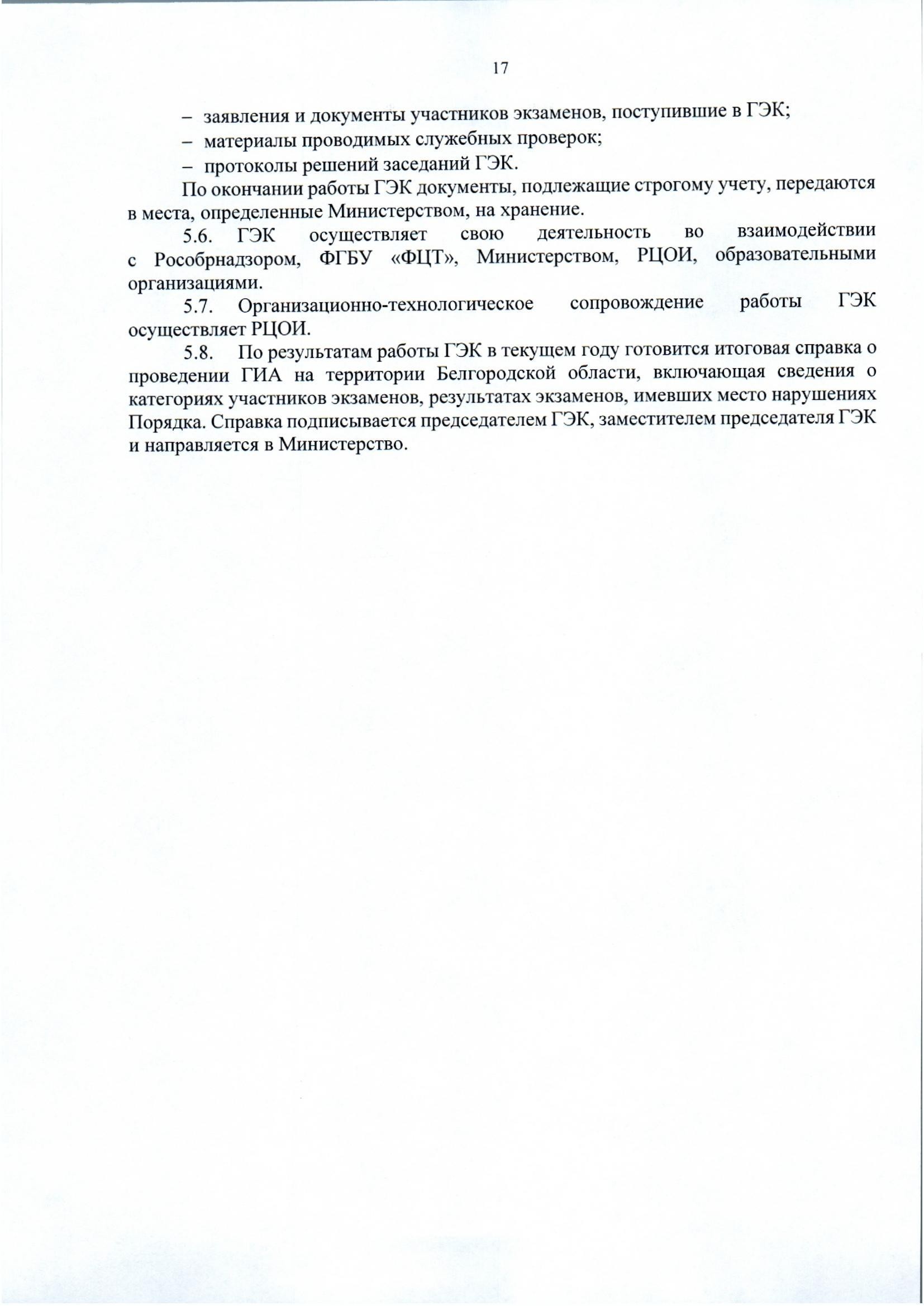 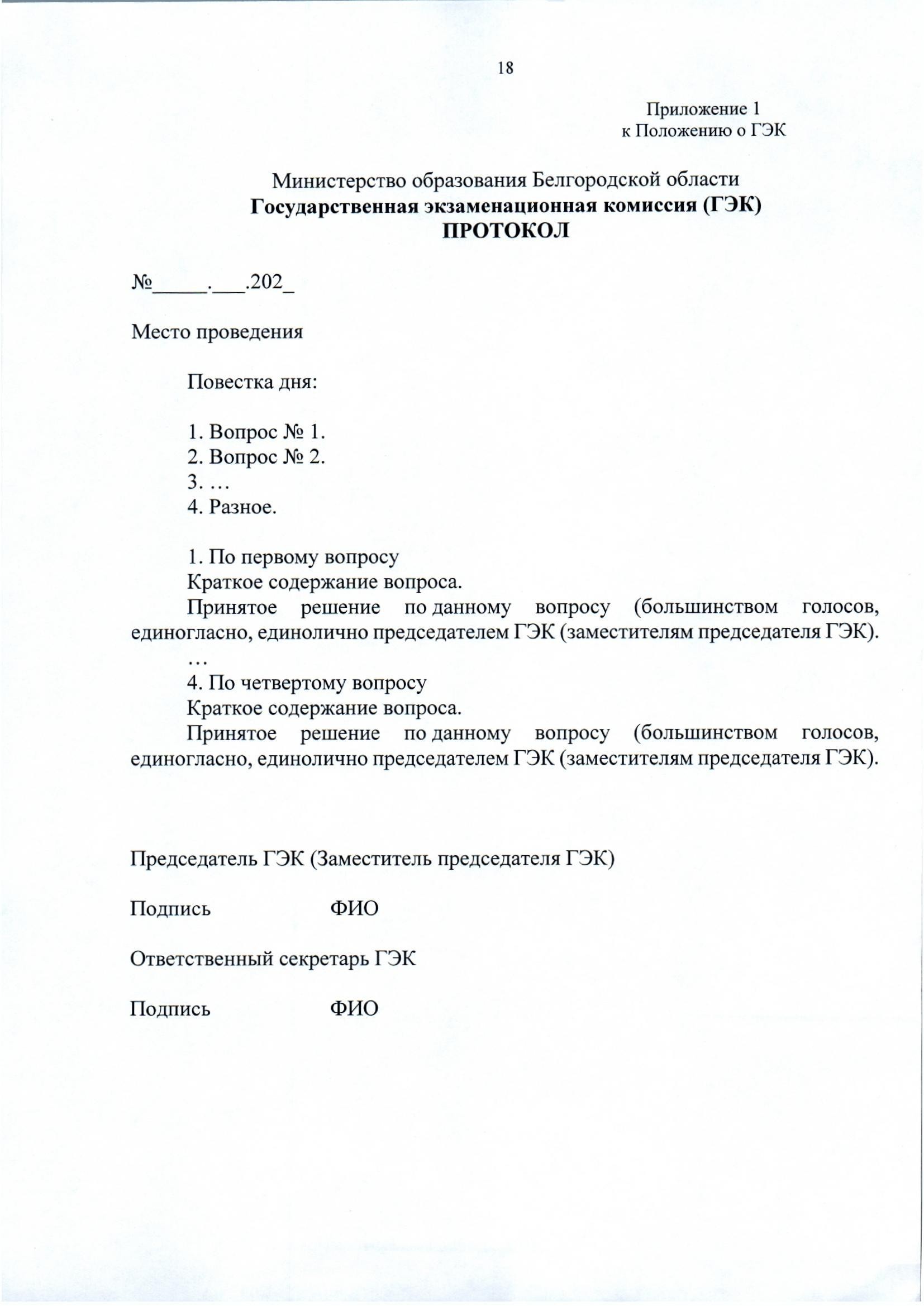 Начальник управления образования администрации Алексеевского городского округа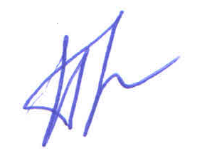                             М.А. ПогореловаС приказом ознакомлены:А.В. РощупкинаЛ. МироненкоА. БитюцкаяО. ФоменкоИ. ПадалкаН. СапелкинА. ЗадорожнаяЛ. АндрусьИ. СклярН. ЛутоваА. ДегтяревС. КалашниковаО. ДегальцеваЕ. КолядинаЕ. КульбаченкоЮ. ШушеровН. КуманинаС. ОвчаренкоН. ДешинаИ. ФилоноваТ. ГайкоВ. РжевскийЛ. ВерещакН. КолмыковаЛ. ГоловинаЕ. КузьминыхА. ПанченкоО. ХристенкоН. ТимошенкоЕ. ОстряковаС. КозьменкоТ. Собина Н. КолесниковаПриложение 1к приказу управления образования администрации Алексеевского городского округаот «11» сентября 2023 г. №799 Выпускники прошлых лет Лица, освоившие образовательные программы среднего общего образования в предыдущие годы, имеющие документ об образовании, подтверждающий получение среднего общего образования (или образовательные программы среднего (полного) общего образования – для лиц, получивших документ об образовании, подтверждающий получение среднего (полного) общего образования, до 1 сентября 2013 года) и (или) подтверждающий получение среднего профессионального образования, а также лица, имеющие среднее общее образование, полученное в иностранных организациях, осуществляющих образовательную деятельность, допущенные в установленном порядке к ЕГЭГВЭГосударственный выпускной экзаменГИАГосударственная итоговая аттестация по образовательным программам среднего общего образованияГЭКГосударственная экзаменационная комиссия Белгородской областиЕГЭЕдиный государственный экзаменКИМКонтрольные измерительные материалыАКАпелляционная комиссия Белгородской областиОбразовательная организацияОрганизация, осуществляющая образовательную деятельность по имеющим государственную аккредитацию образовательным программам среднего общего образованияОбучающиесяОбучающиеся по образовательным программам среднего общего образования, допущенные в установленном порядке к ГИАМинистерствоМинистерство образования Белгородской областиПеревозчикБелгородский филиал Федерального государственного унитарного предприятия «Главный центр специальной связи»